 Портфолио выпускника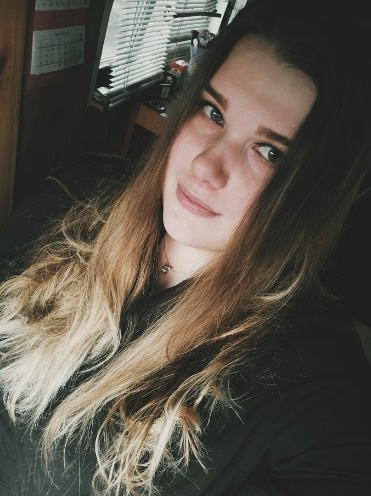 Ляскович Анна Владимировна                                                                      12.12.1996г 
«Клинический психолог» со специализацией 
«Патопсихологическая диагностика и психотерапия» (2020г.)  (диплом с отличием).Успеваемость студентаСведения о курсовых и дипломных работах:Участие в предметных олимпиадахОсвоение дополнительных образовательных программНаучно-исследовательская и проектная деятельность студентаУчастие в научно-практических конференциях5. 2. Участие в конкурсах, проектахВнеучебная активность студента. Участие в работе органов студенческого самоуправления и молодежных общественных объединенияхСпортивные достижения студентаТворческие достижения студентаОпыт работыПо итогам ГЭК и ВКР была дана рекомендация к публикации и для поступления в аспирантуру.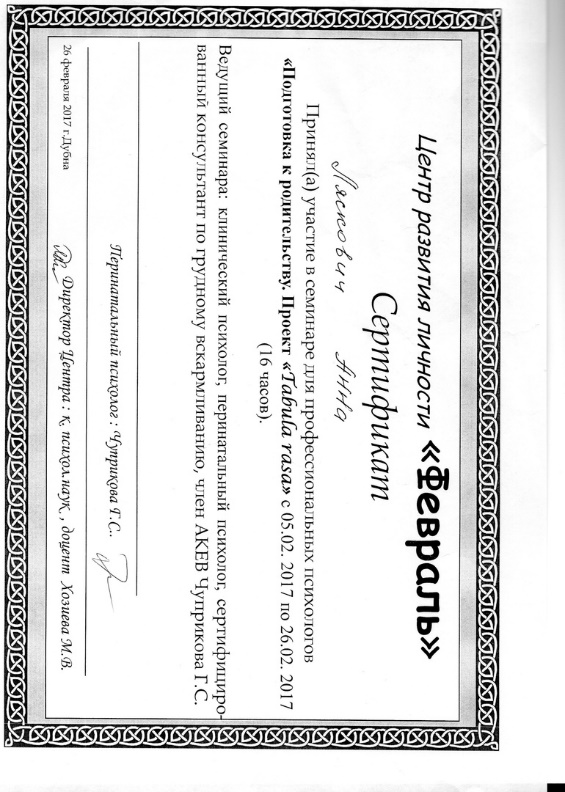 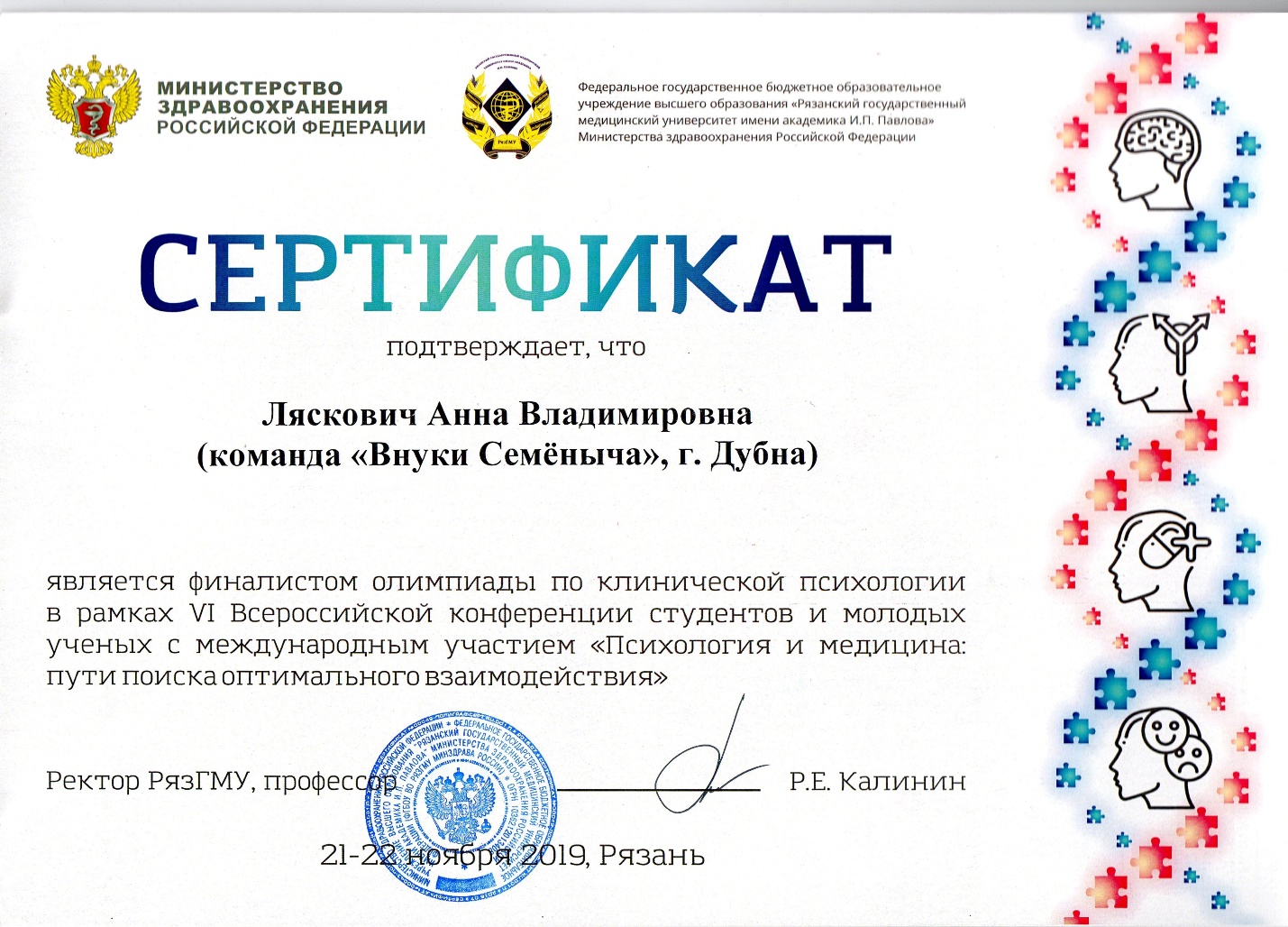 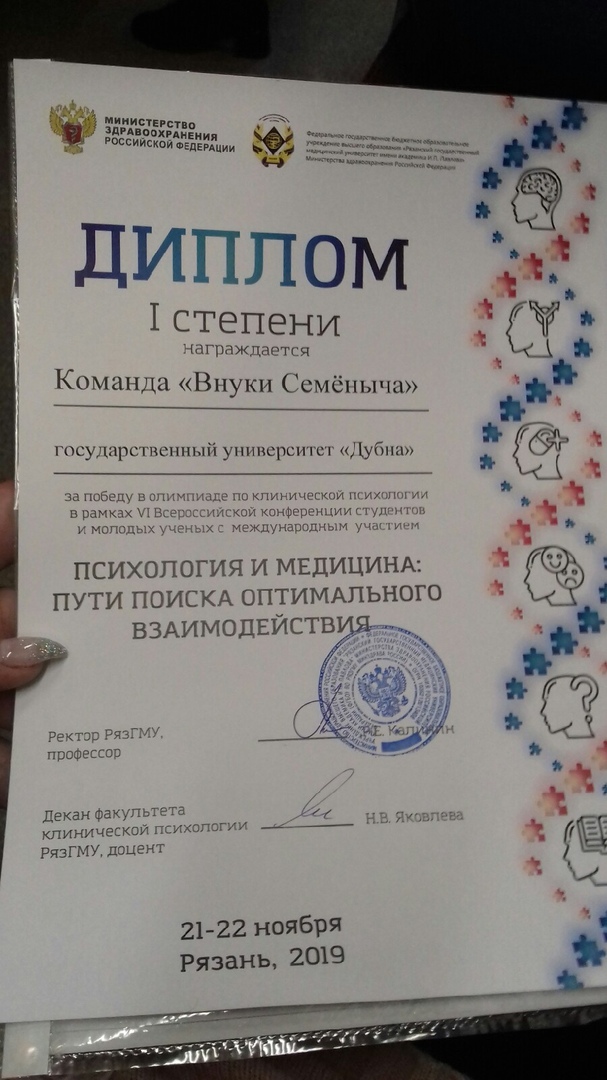 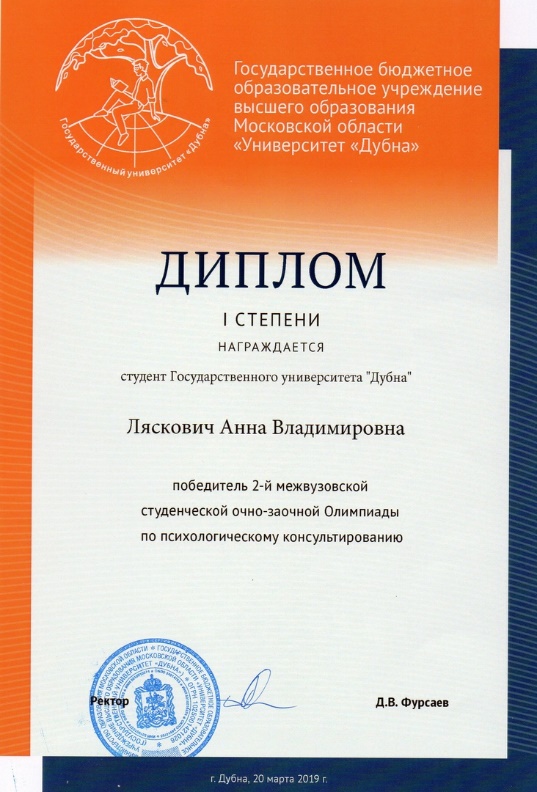 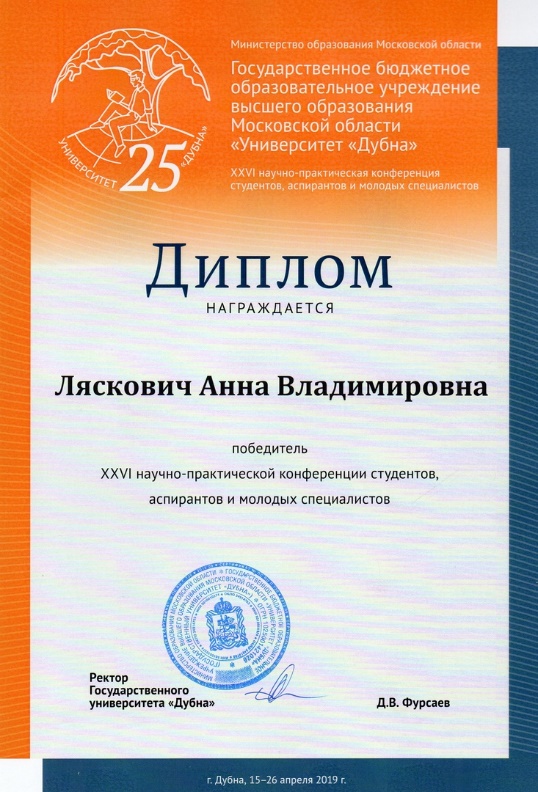 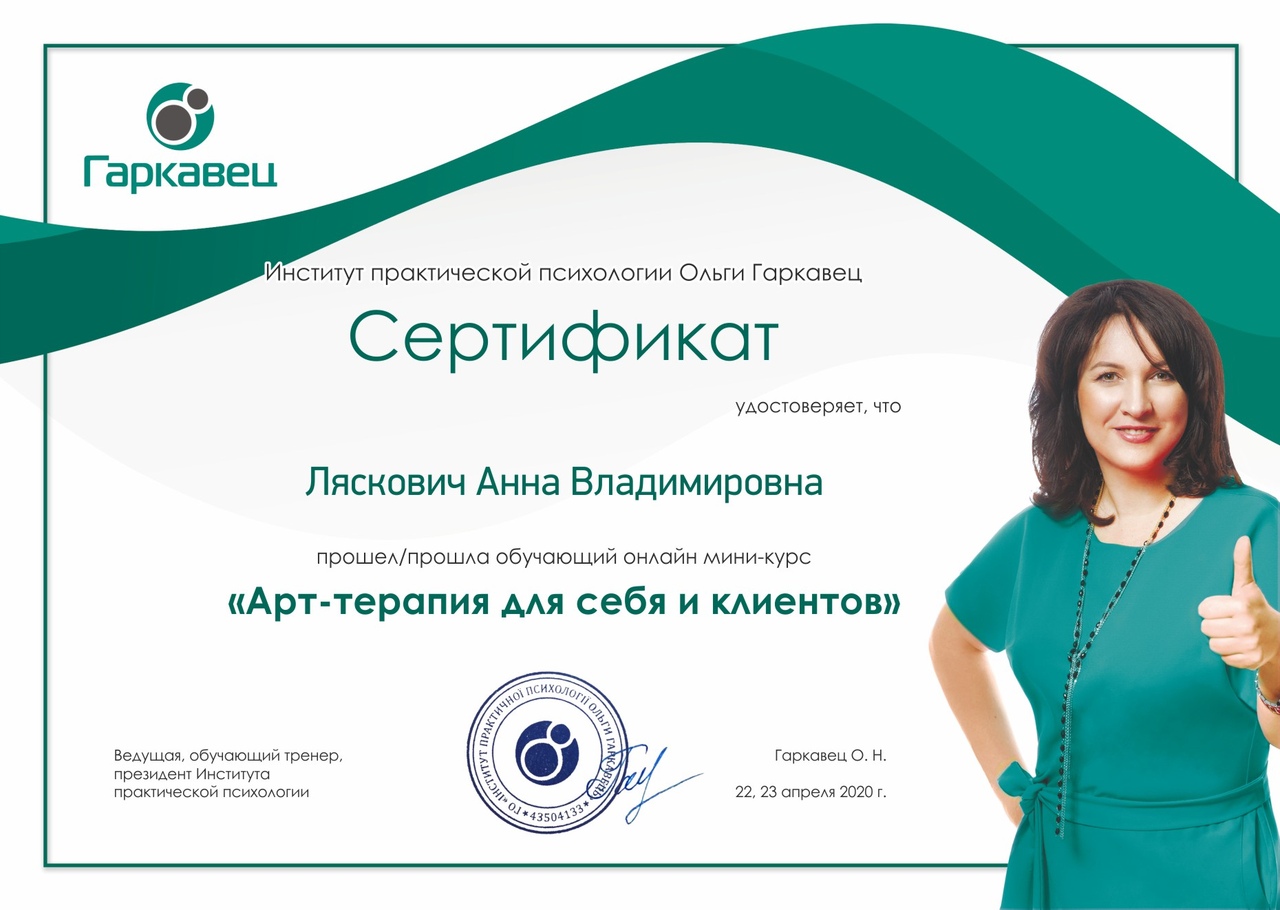 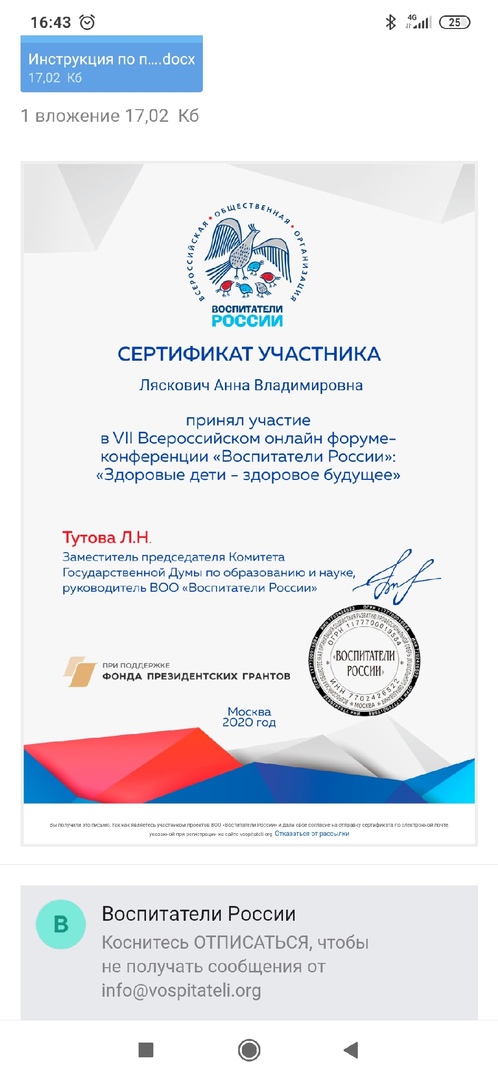 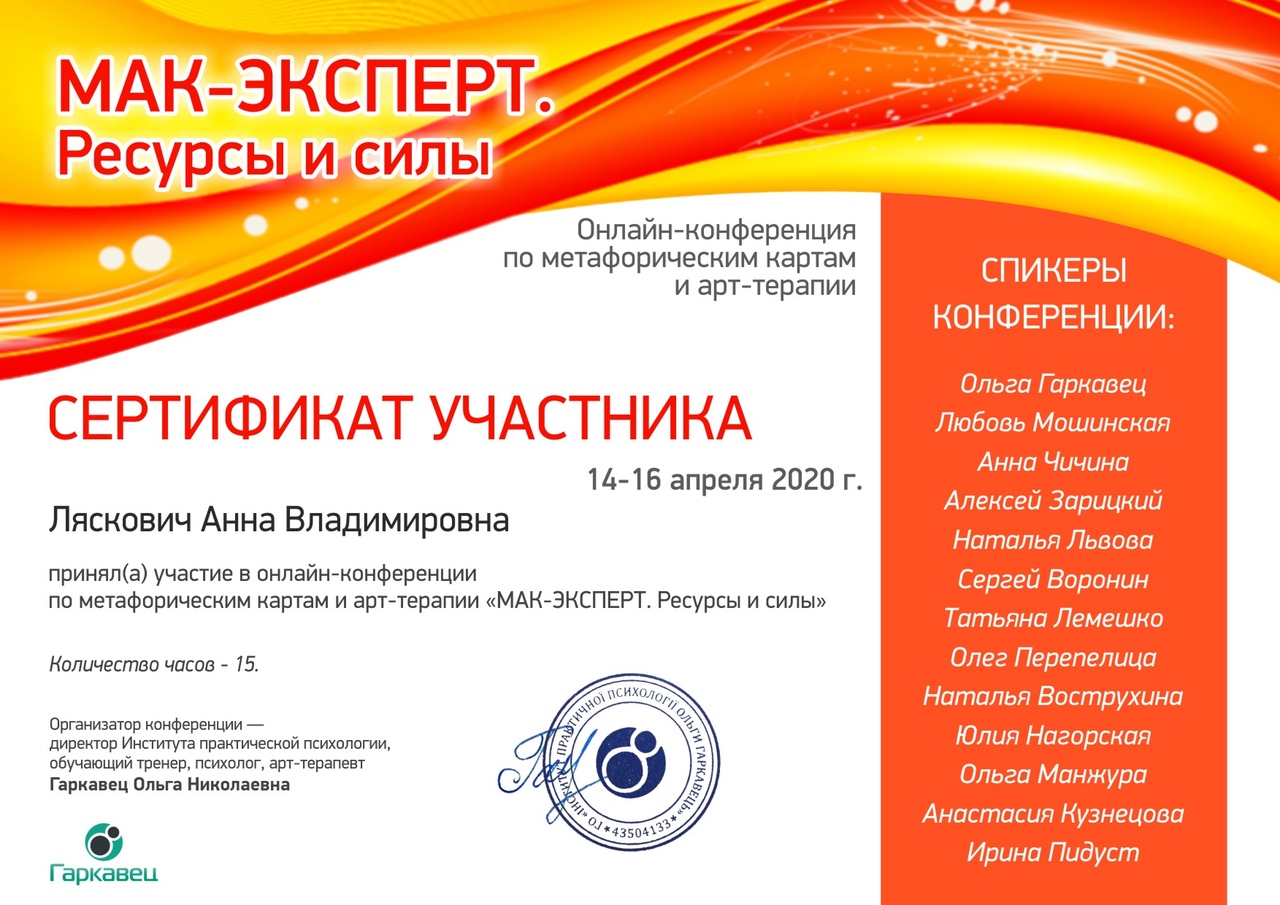 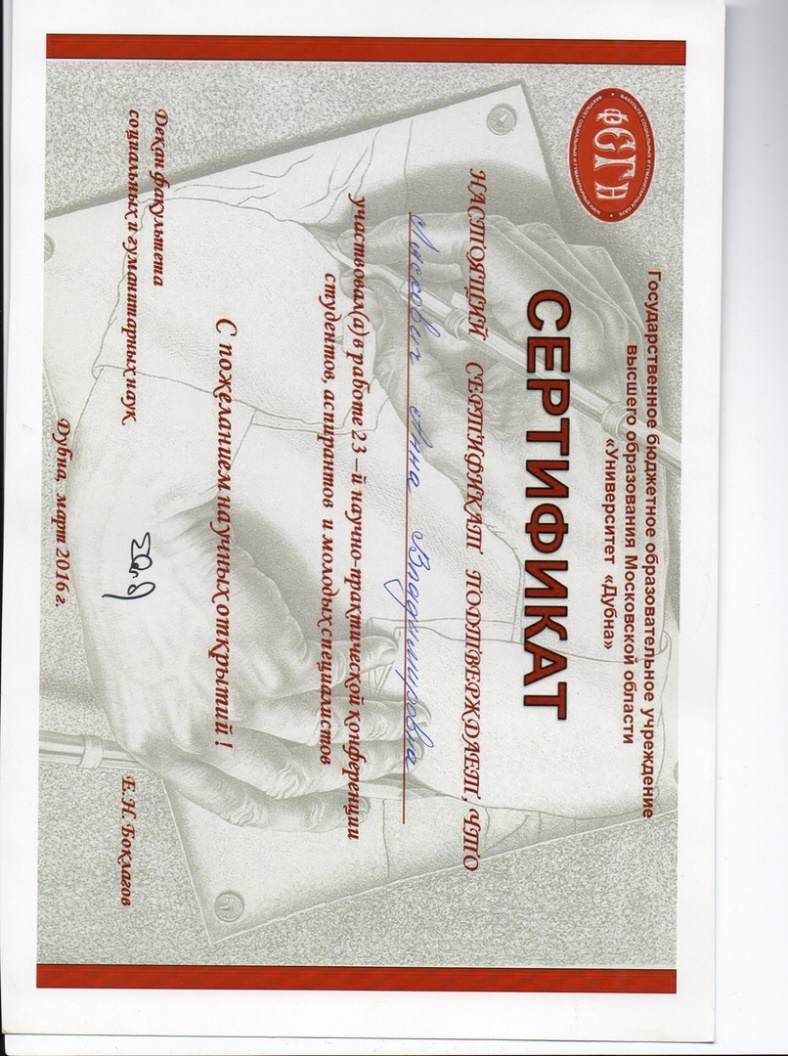 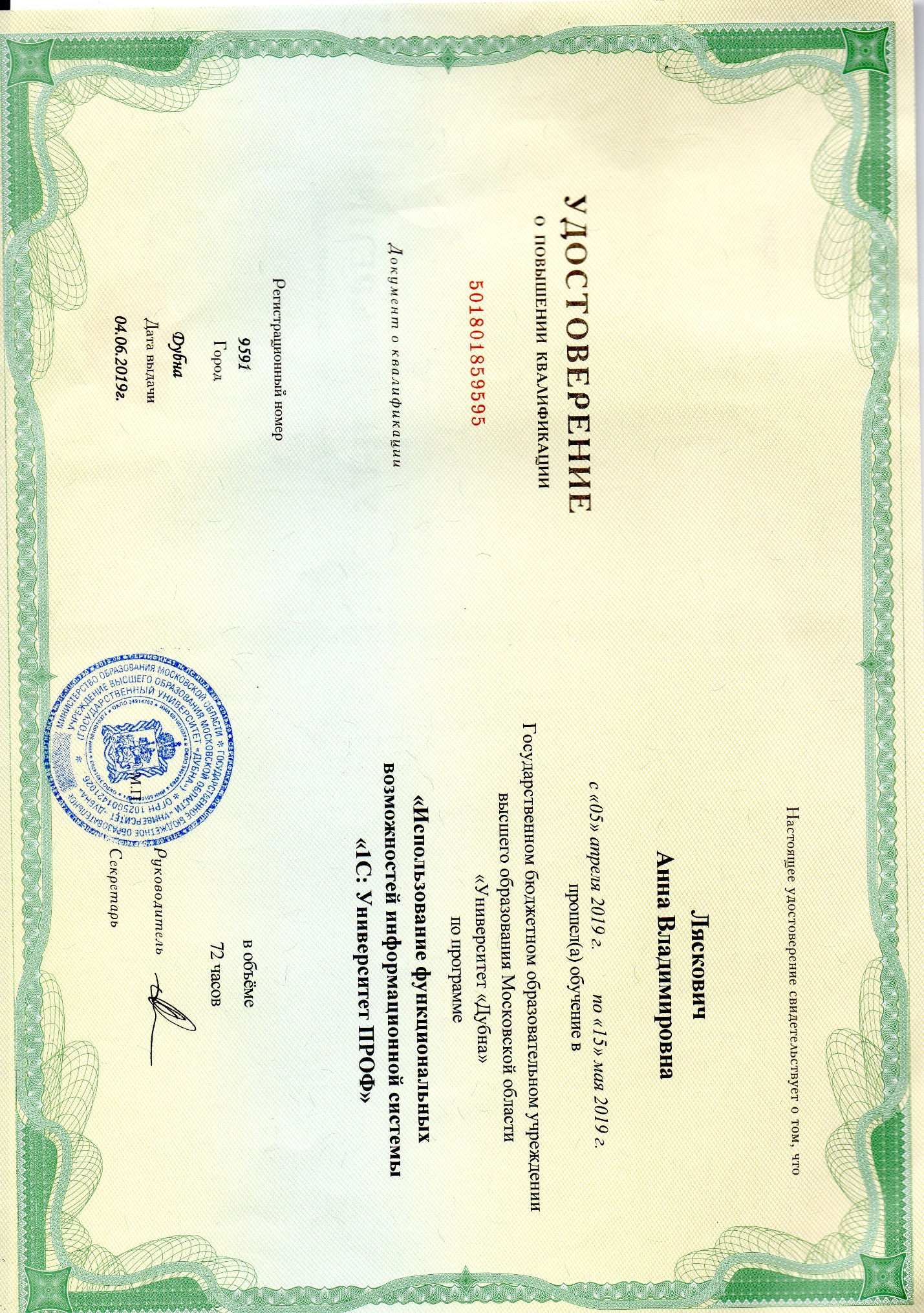 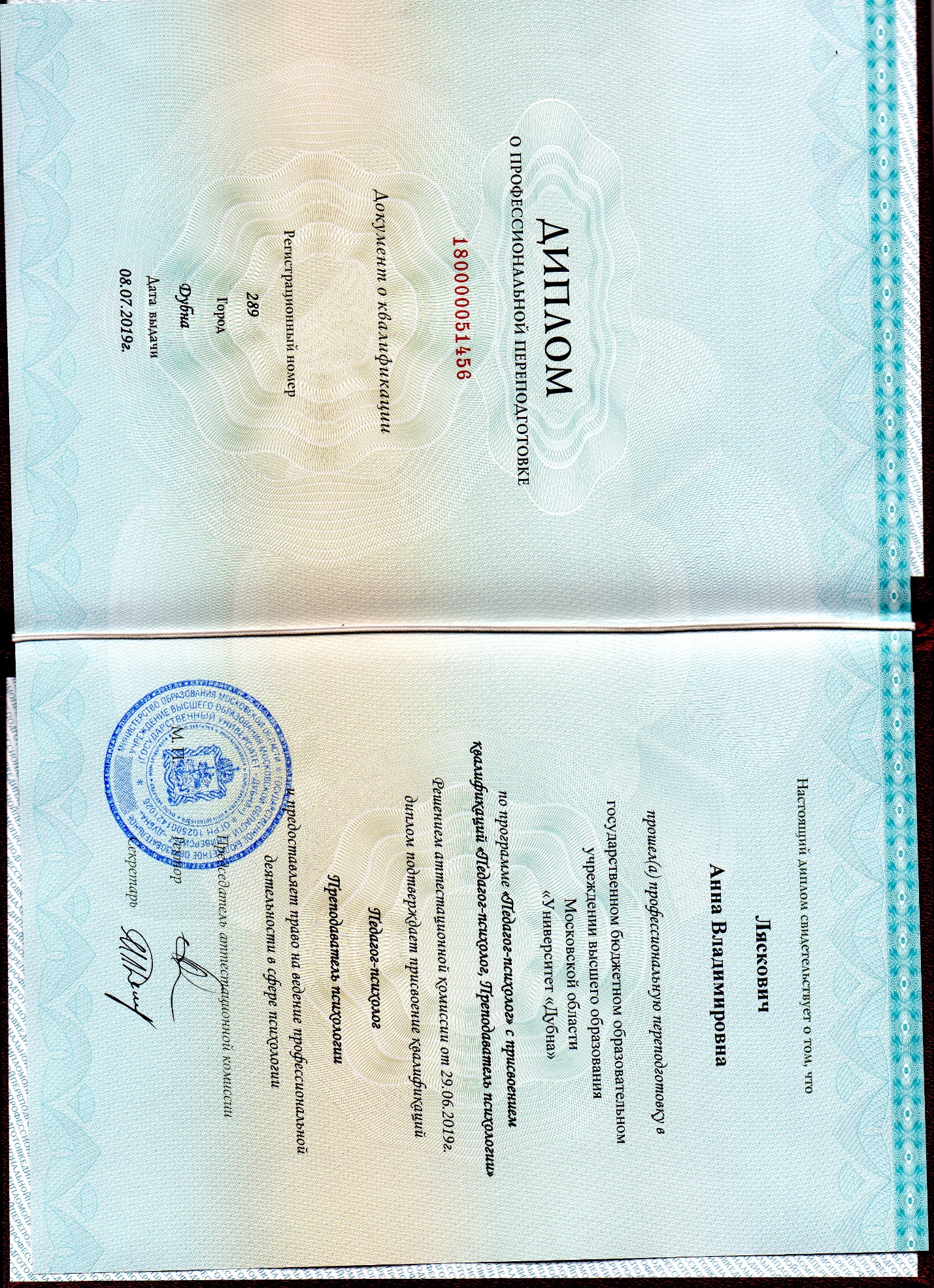 Успеваемость студентаСредний балл оценокУспеваемость по дисциплинам учебного плана4,8Успеваемость по дисциплинам специальности (профиля)4,9Успеваемость по производственной практике5№ п/пТема работыОценка за работу1.«Игровая зависимость: условия и причины возникновения». отлично2.«Психологическое исследование случая игромании».отлично3.«Клинико-психологическая модель игромании».отлично4«Исследование игровой зависимости в 7-х классах».отлично5«Динамика инфантилизма в игромании»отлично6«Социальная ситуация развития игромана». отлично7«Состояние мотивационно-потребностной сферы зависимого игромана».отлично8«Структура игрового сообщества и формирование личности игромана. Словесное творчество зависимых»отлично9«Формирование личности игромана».отлично10«История экспериментальной группы: рождение нового подхода в консультации игромании». отличноВКР«Патогенез личности геймера в условиях гэмблинга и перспективы психологической реабилитации».отличноп/пНазвание олимпиадыМесто и время проведенияПримечание(факты общественного признания деятельности: грамоты, благ. письма, дипломы)1.«2-ая Межвузовская студенческая очно-заочная Олимпиада по психологическому консультированию»Государственный Университет «Дубна» 20.04.2019Диплом Победителя 2.«Олимпиада по клинической психологии в рамках VI Всероссийской олимпиады студентов и молодых ученых с международным участием «Психология и медицина: пути поиска оптимального взаимодействия».РязГМУ,    21-22.11.2019 Диплом первой степени п/пНазвание программы Количество часовМесто и время обученияНазвание документаоб освоении программы1.Профессиональная переподготовка «Педагог-психолог" с присвоением квалификаций: Педагог-психолог, Преподаватель психологии.»1008 часовГосударственный университет «Дубна»29.04.19 – 30.05.19Диплом2Курсы перинатального психологического сопровождения «Подготовка к родительству. Tabula rasa». 16 часовС 05.02.2017 по 26.02.17 
Центр развития личности «Февраль» Сертификат 3.Курс обучающих тренингов: панические атаки, чувство вины, работа с психологическими травмами. 9 часовМай 2018 г. Сертификат4.Использование функциональных возможностей информационной системы «1С: Университет ПРОФ» для организации приемной кампании в вузе»72 часа Государственный университет «Дубна» 05.04.19 – 15.05.19 Удостоверение5. Курсы повышения квалификации «Сотрудничество с семьей дошкольника в условиях реализации ФГОС ДО»16 часовИнститут Современного Образования 
с 10.04.20 – 15.04.20Удостоверение 6. Курс «Арт терапия для себя и клиентов» 9 часовИнститут практической психологии Ольги Гаркавец,22-23.04.20Сертификат 7. Обучающая онлайн-конференция «Ресурсы и силы» 15 часов14-16.04.20 Сертификат п/пНазвание конференцииДата конференцииТема выступленияНаличие публикации (название, выходные данные)1.«XXIII научно-практическая конференция студентов, аспирантов и молодых специалистов».   Март, 2016г«Личность игромана» - 
Подтверждающий сертификат 2. Выступление на конференции Государственный Университет «Дубна» в г. Дубна с докладом в подсекции культурологии 03.11.2015 г«Древняя Русь» Сертификат 3.«XXVI  научно-практической конференции студентов, аспирантов и молодых специалистов»  15 – 26.04.2019«Сексуальная жизнь игромана» Публикация в «Вестник» университета «Дубна», сертификат победителя 4.« I Международная научно-практическая конференция: «Социальная реальность виртуального пространства» г. Иркутск 20-23.09.2019 «Гэмблинг и патогенез личности в виртуальном сетевом пространстве». Публикация в сборнике научно-практической конференции 
SBN 978-5-9624-1743-15.Выступление с докладом на межвузовской зимней психологической школе памяти Ф.Е. Василюка «Психологическое консультирование: Христианская история и современное развитие» 27.01. – 28.01.2018 года.«Игромания и инфантилизм» 6.Выступление с докладом «II Межвузовская зимняя психологическая школа Университетов «Дубна», Российского православного ун-та, Сургутского гос. Ун-та и МГУ,«Детство как объект психологического понимания» (памяти Л.Ф.Обуховой)» 25.01.-27.01.2019 г.«Личность игромана» 7.VII Всероссийский онлайн форум-конференция «Воспитатели России»: «Здоровые дети – здоровое будущее». 05.05.20Сертификат участника 8Участие в университетском гранте, посвященном исследованию условий абилитации детей с РАС. Помощник психолога 2018 г.Отчет по гранту9Участие в курсе лекций, семинаров, мастер-классов на тему "Новые методы в психосоматике" психотерапевта Психосоматической клиники Клауса Бернда Альбрехта (г. Берхтесгаден, Германия) г. Дубна Слушатель 28.09.201710Участие в семинарах и work-shop с немецким коллегой Альбрехтом КлаусомСлушатель29, 30 сентября, 1 октября.п/пНазвание конкурсаДата конкурсаТема проектаПримечание (отметка о наличиисертификата, грамоты и т.п.)1.Разработка и участие в проекте «Валяшка» при кафедре клинической психологии г. Дубна с 2015 г. по 2017 г.«Психотерапия и валяние» 2.3.№ п/пОрган	студенческого самоуправления, название объединенияВиды деятельности (поручения)Период деятельностиПримечание (фактыобщественного признания деятельности: грамоты,благ.письма, дипломы)1.Участие в работе по созданию летописи «Никто не забыт, ничто не забыто» Государственного Университета «Дубна», Сбор информации об участниках ВОВФевраль 2014Благодарств. Письмо 2. Помощь в организации и проведении «Пси-боя» в школе №1 г. Дмитров. , в Школах №3,10,5 . ДубнаВедущая Декабрь 2015Благ. письмо3. Участие в «Дне открытых дверей» в качестве волонтера и экскурсовода Волонтер – экскурсовод 29.03.2015.4. Участие в «Бессмертный полк» от Государственный Университет «Дубна» г. Севастополь Волонтер 8.05.2015 – 10.05.2015Благ. письмо5.Проведение занятий в «Школе Юного Психолога» на кафедре Клинической психологии университета «Дубна».Ведущая Октябрь – ноябрь 2015 г.6. Помощь в организации и проведении «Пси-боя» в 1 школе г. Дмитров.Волонтер Январь 2016 г. 7.Участие в «Дне открытых дверей» Волонтер 30.03.20168. Волонтер в шествии «Бессмертный полк» г. Дубна Волонтер09.05.20169.Участие в Спартакиаде «Фитнесс-аэробика» Участие в составе команды на соревнованиях16.05.2016Грамота 10.Участие в «Дне открытых дверей» в качестве волонтера Волонтер 02.04.2017г.11.Активное участие в жизни студенческого центра при «Центр развития личности «Февраль», волонтерская помощь при проведении занятий с детьми с особенностями развития. Волонтер 2017 - 2018 год12.Проведение психологических местер-классов на базе центра развития личности «Февраль» для детей и родителей. ВедущаяЯнварь 2017 г. 13.Волонтер на детских праздниках (Новый год и Лето в Феврале) при центре развития личности «Февраль».Актер, сценарист 2016-2020 г. 14.Волонтер – представитель Государственного университета «Дубна» в профориентационных работах для учащихся школ г. Дубна Волонтер – представитель Январь 2018 г.15.Участие в качестве волонтера в дне открытых дверей в университете "Дубна" 01.04.2018 г16.Участник приемной комиссии для абитуриентов Государственного Университета «Дубна»Волонтер – информатор на информационной стойке для абитуриентов Июнь – июль 2018 г.п/пВид спортаУчастие всоревнованияхДата соревно ванийПримечание (отметка о наличии сертификата, грамоты, диплома)1.Фитнесс-аэробикаКомандные выступления16.05.2016Грамота 2.3.п/пВид деятельностиУчастие в конкурсах, фестивалях, смотрахДатаПримечание (отметка о наличиисертификата, грамоты, диплома)1.Рукоделие Международный конкурс «Весна в творчестве педагогов» 21.04.2020Диплом 1 степени 2.Подготовка победителей «Открытый творческий конкурс для воспитанников» Март, 2020Диплом 3.Рукоделие Международный конкурс «Новый год своими руками» 31.01.2020Диплом 1 степени п/пПолное наименование организации (места прохождения практики, стажировки или  официального трудоустройства)Практики, стажировки, официальная работа и неофициальные виды деятельности («фриланс» и самозанятость включительно»)Дата (с «…» по   «…»)Скан записи в трудовой вслучае оф. трудоустройстваОтзыв руководителя (практики, стажировки, с места работы)1.Центр развития личности «Февраль» 
(Ведение собственного проекта для детей и младших подростков, помощь в проведении проектов, индивидуальные консультационные работы, протоколирование, планирование, организация деятельности). Практика С 2014 г по 2019 г. 2.Государственное бюджетное учреждение здравоохранения Московской области, Психиатрическая больница №14
(Диагностика, построение индивидуальных реабилитационных схем).Практика 2015 - 2016 г.3.Коррекционная школа г. Дубна. Осуществлялась работа с детьми, имеющими диагноз (УО, ЗПР, Аутизм) в виде проектной деятельности и индивидуальных занятий.Практика С 2016г. по 2018г. 4. Лечебно-реабилитационном центре г. Дубна, где проводились работы по нейро и пато психологической диагностике (на материале Хомской, Цветковой, Рубинштейн), а также ведение случаев с дальнейшей разработкой программы реабилитации и ее реализацией на базе центра. С 2016г. по 2019г. 5. ДОУ №9 «Незабудка» в должности «Педагог-психолог». Официальная работа С февраля 2020 г. 